Riina LahtiAmmatilliseen peruskoulutukseen valmentava koulutus -VALMA, Sedu KauhajokiJohdantoAmmatilliseen peruskoulutukseen valmentavassa koulutuksessa Valmassa on yhdistetty neljä aiempaa eri kohderyhmille suunnattua valmistavaa ja valmentavaa koulutusta (kotitalousopetus, valmentava ja kuntouttava opetus ja ohjaus 1, ammattistartti ja maahanmuuttajien ammatilliseen peruskoulutukseen valmistava koulutus). Yhdistämisen tarkoituksena oli muodostaa perusopetuksen ja toisen asteen nivelvaiheeseen toimiva ja yhtenäinen ammatilliseen peruskoulutukseen valmentava koulutuskokonaisuus. Ammatilliseen peruskoulutukseen valmentava koulutus eroaa muista nivelvaiheen koulutuksista siinä, että sen opiskelijat tähtäävät ammatillisiin opintoihin.Seinäjoen koulutuskuntayhtymässä Sedussa järjestettiin kaikkia edellä mainittuja päättyneitä koulutuksia, joista pisimmät perinteet oli kotitalousopetuksella, jota oli järjestetty jo vuodesta 1963. Ennen yhdistymistä valmistavilla ja valmentavilla koulutuksilla oli jo joitakin yhteisiä pakollisia ja valinnaisia kursseja. Koulutukset sijaitsivat Seinäjoella lähellä toisiaan ja niillä oli yhteisiä opettajia, mikä mahdollisti yhteistyön. Tämä kaikki antoi luontevan alun Valma-koulutukselle Sedussa.Valman tarkoitus ja tavoitteetValma-koulutuksen tavoitteena on parantaa nivelvaiheen sujuvuutta, edistää opiskelijoiden ammatillisen peruskoulutuksen läpäisyä ja vastata koulutustakuun tavoitteisiin. Valmentava koulutus mahdollistaa yksilölliset opintopolut ja joustavoittaa siirtymistä ammatilliseen koulutukseen. Ammatilliseen peruskoulutukseen valmentavan koulutuksen tavoitteena on antaa opiskelijalle valmiuksia, joiden avulla ammatilliseen peruskoulutukseen hakeutuminen helpottuu, sekä vahvistaa opiskelijan edellytyksiä suorittaa ammatillinen perustutkinto. Koulutus on tarkoitettu ensisijaisesti perusopetuksen päättäneille nuorille, joilla ei ole vielä ammatillista perustutkintoa. Kohderyhmänä ovat myös eri syistä koulutuksen ulkopuolella olevat nuoret, jotka eivät ole löytäneet sopivaa koulutuspaikkaa. Koulutus soveltuu myös aikuisille, jotka tarvitsevat valmiuksia ammatilliseen peruskoulutukseen siirtymiseksi.Ammatilliseen peruskoulutukseen valmentavassa koulutuksessa opiskelijalla on mahdollisuus valmentautua oppisopimuskoulutukseen. Opiskelija voi missä tahansa valmentavan koulutuksen vaiheessa siirtyä suorittamaan ammatillista perustutkintoa valitsemallaan koulutusalalla tai oppisopimuksella, jos hänellä on riittävät valmiudet. Valma-koulutuksen sisältöValmentava koulutus on opiskelijalähtöistä ja perustuu alkukartoituksen jälkeen opiskelijan henkilökohtaisiin tarpeisiin ja kiinnostuksen kohteisiin. Henkilökohtainen opiskelusuunnitelmaan HOPSiin kirjataan, miten koulutusta suunnataan yksilöllisesti osaamistavoitteisiin ja varmistetaan henkilökohtainen valinnaisuus. Valmentavassa koulutuksessa on pakollinen koulutuksen osa ja valinnaisia koulutuksen osia. Koulutuksen osien laajuus voi vaihdella yksilöllisesti ja osaaminen kuvataan osaamispisteillä. Näin opiskelija voi suunnitella opintonsa joustavasti.Koulutuksella on tiivis yhteys työelämään, ja koulutuksen aikana on mahdollista suorittaa myös ammatillisen perustutkinnon osia. Lisäksi koulutusta järjestettäessä toimitaan yhteistyössä muiden nivelvaiheen sidosryhmien, kuten työpajatoimijoiden, sosiaali-, terveys- ja nuorisotyön viranomaisten sekä myös perusopetuksen järjestäjien kanssa.Koulutuksen laajuus on 60 osaamispistettä ja se muodostuu pakollisista, valinnaisista ja vapaasti valittavista koulutuksen osista. Koulutuksessa on yksi pakollinen osa (10 osp) sekä valinnaisia koulutuksen osia. Opiskelija valitsee opintoihinsa 50 osaamispistettä vastaavat koulutuksen osat omien tavoitteidensa mukaan.Valma SedussaValma-koulutusta järjestetään tällä hetkellä Sedussa Seinäjoella, Lapualla, Kauhajoella ja Ähtärissä. Opetuspisteiden välillä on paljon yhteistyötä, esimerkiksi koulutusaloihin tutustumisviikkojen järjestäminen, palavereita ja kokouksia sekä yhteisen verkkoaseman ylläpito materiaali- ja tietopankkina. Seinäjoella on noin 70 opiskelijaa, joten Valma-koulutuksen kaikki valinnaiset osat toteutuvat siellä. Valma-koulutuksen suunnittelu ja toteuttaminen maakunnassa tuo haasteita, koska pienelle n. 10–15 opiskelijan ryhmälle järjestetään Valma-koulutuksen opintoja, ja jokaiselle olisi taattava valinnaisuus. Opintojen järjestämistä helpottaa se, että oppimismenetelmät ja oppimisympäristöt ovat hyvin monipuolisia, esimerkiksi sähköiset oppimateriaalit ja oppiminen työelämässä on mahdollista. Maakunnissa Valma-opintojen järjestäminen on yhden opettajan vastuulla, toisin kuin Seinäjoella, jossa toimitaan paljon tiiminä. Järjestely antaa paljon koulutuksen suunnitteluvapautta, mutta myös rajoittaa, kun yksi opettaja on vastuussa kaikesta koulutuksen suunnittelusta ja toteutuksesta.Kauhajoen Sedun opetuspisteessä on vain sosiaali- ja terveysalan perustutkinto-opetusta ja Valma-koulutusta, mikä karsii valinnaisuutta ja yhteistyötä. Muualla maakunnassa Lapualla ja Ähtärissä Sedun opetuspisteet ovat isompia ja moniammatillisempia, ja Lapuan opetuspisteessä on myös pajatoimintaa, joten puitteet Valma-koulutuksen järjestämiselle ovat helpommat. Kauhajoella toimii myös Suupohjan ammattioppilaitos, johon Valma-opiskelijoiden on mahdollisuus mennä tutustumisviikoille. Tutustumisia eri koulutuksiin ja Valma-koulutukseen liittyviä ammatillisten opintojen osia olisi helpompi järjestää, jos Valma-koulutus olisi ison opetuspisteen sisällä Kauhajoella. Kouluun kulkeminen ja opiskelijoiden lähteminen vieraaseen ympäristöön tuo aina haasteita. Tähän on tulossa muutos muutaman vuoden kuluttua, kun Kauhajoen Sedu siirtyy Kurikan Sedun opetuspisteeseen. Kauhajoen Valma tekee yhteistyötä Kauhajoen ja Kurikan pajatoiminnan kanssa, johon nuorilla on mahdollisuus mennä työssäoppimaan valmentautumaan, ja etsivän nuorisotyön kanssa. Ne ovat järjestäneet Valma-nuorille ryhmäytymistä ja muuta toimintaa.Valma-koulutuksen suunnittelu aloitettiin Sedussa hyvissä ajoin heti, kun koulutuksen perusteet julkaistiin. Perusteiden pohjalta Sedussa ruvettiin laatimaan Valma-koulutuksen opetussuunnitelmaa ja myöhemmin koko Sedun opetussuunnitelman valmistuttua aloitin suunnittelun opetuspistekohtaisesti. Kauhajoen opintojen modulointia tarkensin vielä opiskelijavalintojen ja -haastattelujen jälkeen. Haastatteluista sain jo ennakkotietoa, minkälainen ryhmä opiskelijoita olisi tulossa ja mikä heitä mahdollisesti kiinnostaisi. Kaikki hakeneet opiskelijat olivat kiinnostuneita opiskeluvalmiuksien vahvistamisesta, ammatillisten perustutkinnon osien suorittamisesta ja työssäoppimiseen valmentautumisesta. Kokonaisuuteen vaikutti olennaisesti se, että ohjaan ryhmää pääasiassa yksin ja ryhmään voi hakea myös kesken lukukauden. Aikaisemman kokemuksen mukaan opiskelijamäärä kaksinkertaistuu lukukauden aikana. Valma-opintojen modulointi, Sedu KauhajokiModulointi on joustava ja antaa suunnan opinnoille. Jokaisen opiskelijan kanssa laaditaan HOPS, jota päivitetään aina tarvittaessa. Pakollinen koulutuksen osa, koulutukseen orientoituminen ja työelämän perusvalmiuksien hankkiminen on suoritettavissa koko lukuvuoden ajan, jolloin myöhemminkin aloittavan opiskelijan on helpompi päästä opintoihin sisälle. Opiskelijan voi suorittaa pakollisen koulutuksen osan itsenäisesti nopeamminkin, jos hänen suunnitelmansa sitä vaatii. Valinnaiset koulutuksien osat ovat myös moduloinnissa koko lukuvuoden ajan, mikä johtuu opiskelijoiden eri mahdollisuuksista valita opintoja. Opiskeluvalmiuksien vahvistaminen ns. peruskoulun kertaus- ja korotusaineille on moduloinnissa paikat, jotta ne eivät menisi kovin paljoa päällekkäin ja ne olisi helpompi toteuttaa. Opiskeluvalmiuksien vahvistamisen aiheista on laadittu ns. itseopiskelumateriaaleja, jotta myöhemmin aloittanut opiskelija voi niillä opiskella itsenäisesti tai edetä nopeammin.Valinnainen koulutuksen osa työssäoppimiseen ja oppisopimuskoulutukseen valmentautumista on moduloinnissa läpi koko lukukauden. Kauhajoen Valmassa kaikilla opiskelijoilla on työssäoppimaan valmentautumista, laajuus vaihtelee opiskelijan HOPSin mukaan.Valinnaista koulutuksen osaa arjentaitojen ja hyvinvoinnin vahvistamista ei Kauhajoen Valmassa varsinaisesti järjestetä, mutta mahdollisuus opiskella tätä osaa taataan. Jos opiskelijan haluaa koulutuksen osan, opinnot järjestetään hänelle joko työelämässä, yhteistyössä Kauhajoen Sedun keittiö- ja siivoustyöntekijöiden kanssa, ammatillisen perustutkinnon opinnoissa tai Seinäjoen Valmassa.Vapaasti valittavat koulutuksen osat Kauhajoella ovat syyslukukaudella taide ja kulttuuri ja kevätlukukaudella hygieniaosaaminen arjen ruoanlaitossa (hygieniapassi). Nämä koulutukset voidaan tunnistaa ja tunnustaa ammatillisessa perustutkinnossa vapaasti valittaviin opintoihin, eli ne kerryttävät jo ammatillisia opintoja. Vapaasti valittavat ja ammatillisen perustutkinnon opinnot keventävät myös lukujärjestystä ja ovat hyödyllisiä, koska ne nopeuttavat tulevia ammatillisia opintoja. Valinnaisiin koulutuksen osiin Kauhajoella kuuluu työkyvyn ylläpitäminen, liikunta ja terveystieto, joka on osa ammatillisen perustutkinnon pakollisia opintoja. Valinnaisena järjestetään myös ensiapu 1. Jos opiskelija ei halua valita näitä, hän voi valita jotain muuta koulutuksen osaa tilalle.Aiempina lukukausina ammattistartin aikana olin kokeillut jo Kauhajoella työviikon jakamista. Opiskelijat opiskelivat orientoivia opintoja maanantaista keskiviikkoon koulussa eli opiskeluvalmiuksien vahvistamista, ammatillisen perustutkinnon osia tai vapaasti valittavia opintoja, ja torstaista perjantaihin opiskelijat ovat työssäoppimiseen valmentautumassa. Tämä suunnitelma meni läpi lukuvuoden, torstaisin ja perjantaisin oli aina pienempi ryhmä koulussa. Tämä toi opiskelijoille vaihtelua ja samalla kevensi hieman opettajan työmäärää. Se myös mahdollisti loppuviikosta opiskelijoiden yksilöllisemmän ohjaamisen ja vasta aloittaneiden opiskelijoiden ohjaamisen ja perehdyttämisen. Kauhajoelle olen laatinut vuosikellon, joka auttaa muistamaan vuoden mittaan toistuvat tehtävät ja esittelemään Valma-koulutusta. Vuosikello on muokattu Sedu Valman yleisestä vuosikellosta.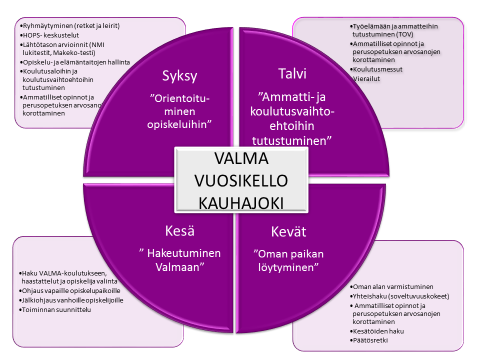 Valma on tuonut paljon mahdollisuuksia mutta myös haasteita. Ei ole enää yhtä suuntaa tai tapaa opiskella vaan mahdollisuuksia on todella paljon. Valma-koulutuksessa korostuu valinnaisuus ja opiskelijan omat valinnat. Jokaisella opiskelijalla on oma opiskelusuunnitelma ja tarpeet, ja hän saa tehdä oman polkunsa, jota pitkin edetä toisen asteen ammatillisiin opintoihin. Välillä opiskelija tarvitsee elämäntilanteissaan enemmän tukea ja uusia polkuja tiellensä.LähteetHyvän ohjauksen kriteerit. Hyvän ohjauksen kriteerit perusopetukseen, lukiokoulutukseen ja ammatilliseen koulutukseen. Opetushallitus.Ammatilliseen peruskoulutukseen valmentava koulutus – VALMA. Seinäjoen koulutuskuntayhtymä, Koulutuskeskus Sedu. Opetussuunnitelma 2015. Ammatilliseen peruskoulutukseen valmentava koulutus. Koulutuksen perusteet. Määräys 5 /011/2015. Opetushallitus. 2015.Arvioinnin opas. Ammatillinen peruskoulutus. Näyttötutkinnot. 5.uudistettu painos (viikkojulkaisu). Oppaat ja käsikirjat 2015:2. Opetushallitus. 2015.Pakollinen koulutuksen osa10 ospAmmatilliseen koulutukseen orientoituminen ja työelämän 
perusvalmiuksien hankkiminen10 ospValinnaiset koulutuksen osat50 ospOpiskeluvalmiuksien vahvistaminen10–30 ospTyössäoppimiseen ja oppisopimuskoulutukseen valmentautuminen10–20 ospArjen taitojen ja hyvinvoinnin vahvistaminen10–20 ospAmmatillisen perustutkinnon osat tai osa-alueet0–10 ospVapaasti valittavat koulutuksen osat0–5 ospModuuli 15 ospModuuli 15 ospModuuli 15 ospModuuli 15 ospPAKOLLINEN KOULUTUKSEN OSA 10 OSPAmmatilliseen koulutukseen orientoituminen ja työelämän perusvalmiuksien hankkiminen 10 PAKOLLINEN KOULUTUKSEN OSA 10 OSPAmmatilliseen koulutukseen orientoituminen ja työelämän perusvalmiuksien hankkiminen 10 PAKOLLINEN KOULUTUKSEN OSA 10 OSPAmmatilliseen koulutukseen orientoituminen ja työelämän perusvalmiuksien hankkiminen 10 PAKOLLINEN KOULUTUKSEN OSA 10 OSPAmmatilliseen koulutukseen orientoituminen ja työelämän perusvalmiuksien hankkiminen 10 VALINNAINEN KOULUTUKSEN OSA 10–30 OSP Opiskeluvalmiuksien vahvistaminenRuotsi /S2 2,5 ospVALINNAINEN KOULUTUKSEN OSA10–30 OSPOpiskeluvalmiuksien vahvistaminenMatematiikka 2,5 ospVALINNAINEN KOULUTUKSEN OSA10–30 OSP Opiskeluvalmiuksien vahvistaminenÄidinkieli/S2 2,5 ospVALINNAINEN KOULUTUKSEN OSA10–30 OSP Opiskeluvalmiuksien vahvistaminenEnglanti 2,5 ospVALINNAINEN KOULUTUKSEN OSA 10–20 OSPTyössäoppimiseen ja oppisopimuskoulutukseen valmentautuminen VALINNAINEN KOULUTUKSEN OSA 10–20 OSPTyössäoppimiseen ja oppisopimuskoulutukseen valmentautuminen VALINNAINEN KOULUTUKSEN OSA 10–20 OSPTyössäoppimiseen ja oppisopimuskoulutukseen valmentautuminen VALINNAINEN KOULUTUKSEN OSA 10–20 OSPTyössäoppimiseen ja oppisopimuskoulutukseen valmentautuminen VALINNAINEN KOULUTUKSEN OSA 10–20 OSPArjentaitojen ja hyvin voinnin vahvistaminen(Huom. oppimisympäristö)VALINNAINEN KOULUTUKSEN OSA 10–20 OSPArjentaitojen ja hyvin voinnin vahvistaminen(Huom. oppimisympäristö)VALINNAINEN KOULUTUKSEN OSA 10–20 OSPArjentaitojen ja hyvin voinnin vahvistaminen(Huom. oppimisympäristö)VALINNAINEN KOULUTUKSEN OSA 10–20 OSPArjentaitojen ja hyvin voinnin vahvistaminen(Huom. oppimisympäristö)VALINNAINEN KOULUTUKSEN OSA 0-5osp:Vapaasti valittava koulutuksen osaTaide ja kulttuuri 2,5 ospVALINNAINEN KOULUTUKSEN OSA 0-5osp:Vapaasti valittava koulutuksen osaTaide ja kulttuuri 2,5 ospVALINNAINEN KOULUTUKSEN OSA 0-5 osp:Vapaasti valittava koulutuksen osaHygieniaosaaminen arjen ruoanlaitossa 2,5 osp (Hygieniapassi)VALINNAINEN KOULUTUKSEN OSA 0-5 osp:Vapaasti valittava koulutuksen osaHygieniaosaaminen arjen ruoanlaitossa 2,5 osp (Hygieniapassi)VALINNAINEN KOULUTUKSEN OSA 0-5 OSPAmmatillisen perustutkinnon osa /  (Vapaasti valittava koulutuksen osa)Työkyvyn ylläpitäminen, liikunta ja terveystieto, pakollinen 2,5 ospVALINNAINEN KOULUTUKSEN OSA 0-5 OSPAmmatillisen perustutkinnon osa /  (Vapaasti valittava koulutuksen osa)Työkyvyn ylläpitäminen, liikunta ja terveystieto, pakollinen 2,5 ospVALINNAINEN KOULUTUKSEN OSA 0-5 OSPAmmatillisen perustutkinnon osa /  (Vapaasti valittava koulutuksen osa)Työkyvyn ylläpitäminen, liikunta ja terveystieto, pakollinen 2,5 ospVALINNAINEN KOULUTUKSEN OSA 0-5 OSPAmmatillisen perustutkinnon osa /  (Vapaasti valittava koulutuksen osa)Työkyvyn ylläpitäminen, liikunta ja terveystieto, pakollinen 2,5 ospVALINNAINEN KOULUTUKSEN OSA10–30 OSP Opiskeluvalmiuksien vahvistaminenYhteiskunnassa tarvittava osaaminen 5 ospVALINNAINEN KOULUTUKSEN OSA10–30 OSP Opiskeluvalmiuksien vahvistaminenYhteiskunnassa tarvittava osaaminen 5 ospVALINNAINEN KOULUTUKSEN OSA 0-5 OSPAmmatillisen perustutkinnon osa Esim. Ensiapu1 VALINNAINEN KOULUTUKSEN OSA 0-5 OSPAmmatillisen perustutkinnon osa Esim. Ensiapu1 